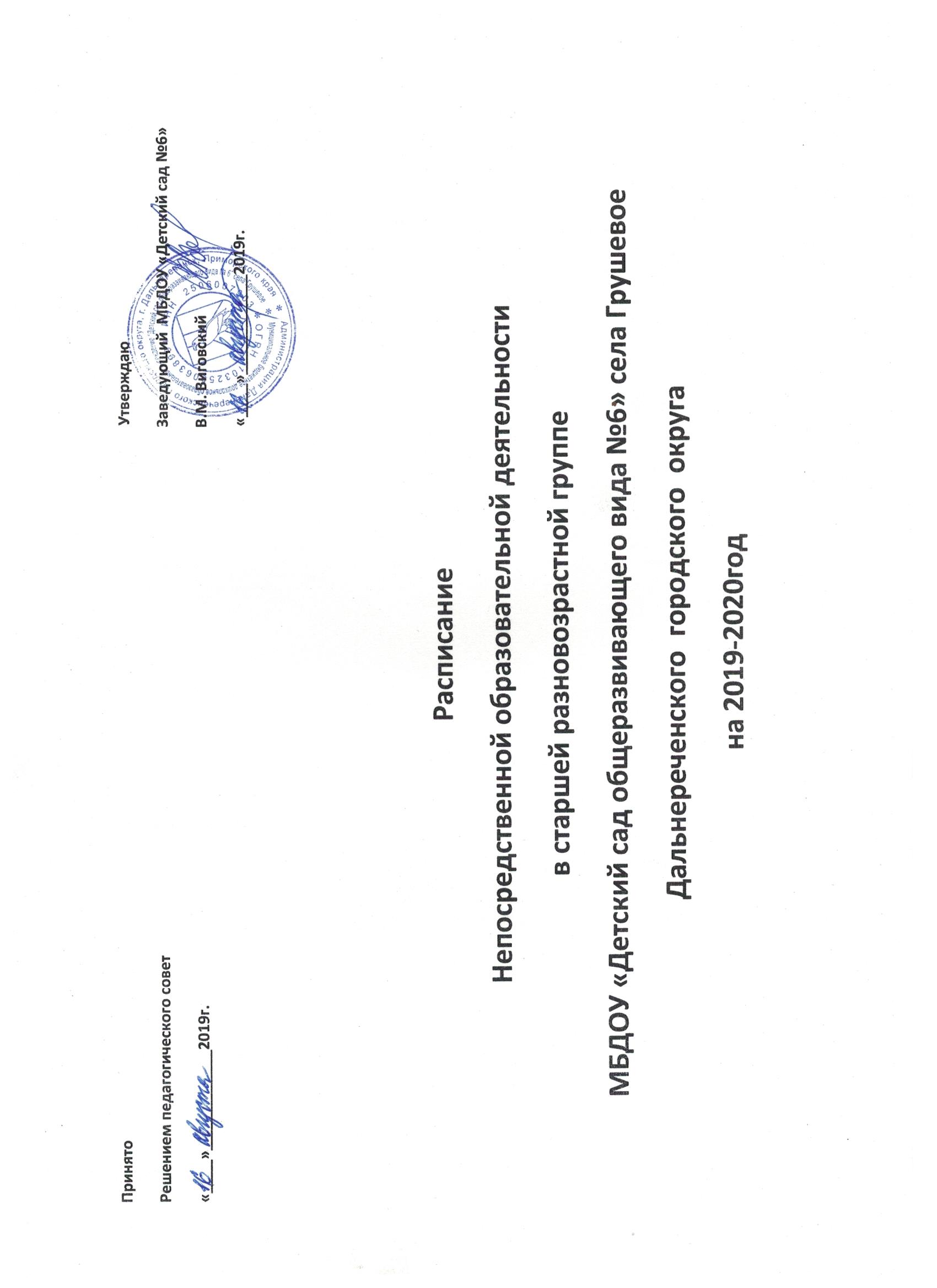 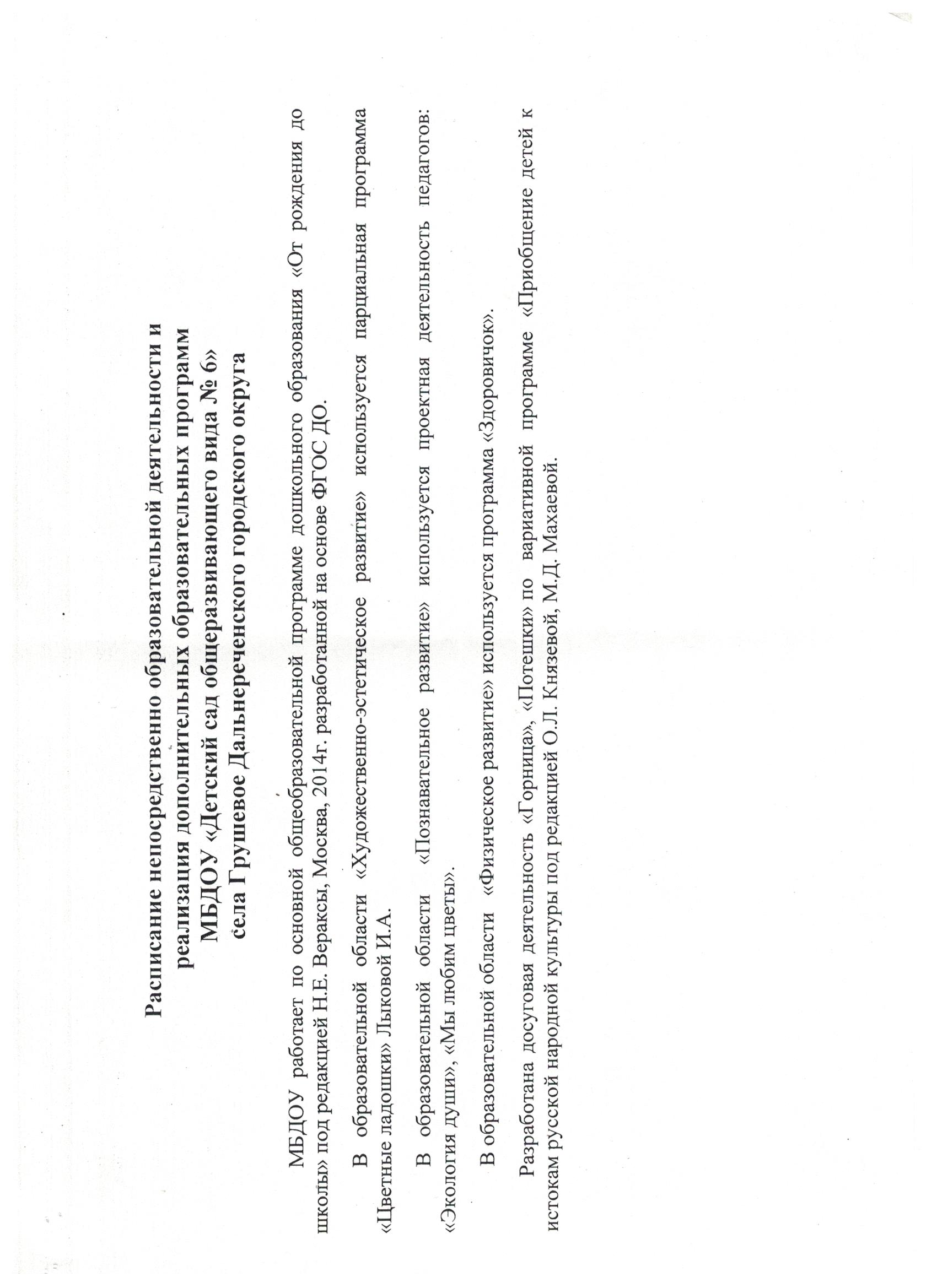 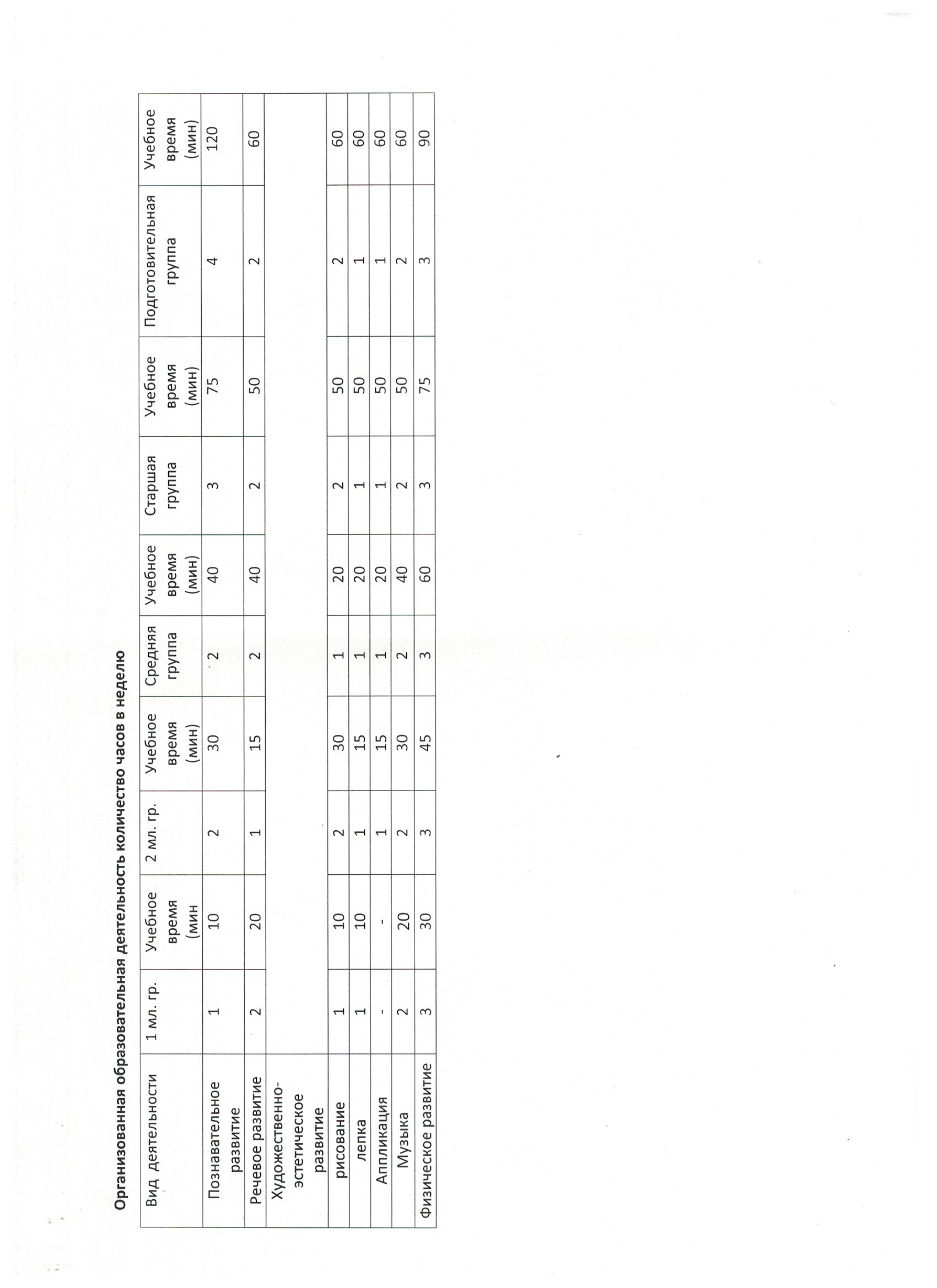 Дни недели           группыДни недели           группыСтаршая группаПодготовительная группаСредняя группапонедельнк09.25-9.50Познавательно-исследовательская  деятельность (приобщение к социокультурным ценностям).10.10-10.30Речевая и коммуникативная  деятельность.15.45-16.10Музыкальная деятельность.09.25-9.55Познавательно-исследовательская  деятельность (приобщение к социокультурным ценностям).10.10-10.35Речевое развитие: развивающая речевая  среда, подготовка к обучению грамоте, художественная литература (речевая и коммуникативная  деятельность)09.25-9.45Познавательное развитие   (формирование целостной картины мира)15.45-16.05Музыкальная деятельность.вторник9.25-9.50Познавательно-исследовательская  деятельность (формирование элементарных математических представлений).10.10-10.30Изобразительная деятельность (конструирование).15.45-16.10Физическая культура.9.25-9.55Познавательное развитие: формирование элементарных математических представлений (познавательно-исследовательская деятельность с элементами физической культуры).10.10-10.35Художественно-эстетическое развитие (изобразительная деятельность: конструктивно-модельная деятельность с элементами физической культуры).9.25-9.45Познавательное развитие: (формирование элементарных математических представлений)10.10-10.25Художественно-эстетическое развитие (рисование).15.45-16.05Физическая культура.среда9.25-9.50Познавательно-исследовательская  деятельность (ознакомление с миром природы).10.10-10.30Изобразительная деятельность (рисование).15.45-16.10Музыкальная деятельность.9.25-9.55Познавательное развитие: первичные представления об объектах окружающего мира (познавательно-исследовательская  деятельность с элементами физической культуры).10.10-10.35Художественно-эстетическое развитие (изобразительная  деятельность: рисование с элементами музыки).09.25-9.45Познавательное развитие   (формирование целостной картины мира)15.45-16.05Музыкальная деятельность.четверг9.25-9.50Речевая и коммуникативная деятельность.10.10-10.30Восприятие художественной литературы и фольклора.10.50-11.10Изобразительная деятельность: (лепка /аппликация).Речевая и коммуникативная деятельность.15.45- 16.10Физическая культура.9.25-9.55Познавательное развитие: формирование элементарных математических представлений (познавательно-исследовательская деятельность с элементами физической культуры).10.10-10.35Художественно-эстетическое развитие  (изобразительная  деятельность:Лепка/аппликация).09.25-9.45--10.10-10.25Художественно-эстетическое развитие  (изобразительная  деятельность:Лепка/аппликация).15.45-16.05Физическое развитиепятница9.25-9.50Речевая и коммуникативная деятельность10.10-10.30  Восприятие художественной литературы и фольклора.Изобразительная деятельность (рисование).15.45-16.10Физическая культура.09.25-9.45Речевое развитие.15.45-16.10Физическая культура.